Приложение 7 ОП ВОФедеральное государственное бюджетное образовательноеучреждение высшего образования«РОССИЙСКАЯ АКАДЕМИЯ НАРОДНОГО ХОЗЯЙСТВА 
И ГОСУДАРСТВЕННОЙ СЛУЖБЫПРИ ПРЕЗИДЕНТЕ РОССИЙСКОЙ ФЕДЕРАЦИИ»               Северо-Западный институт управления - филиал РАНХиГС«ФАКУЛЬТЕТ ТАМОЖЕННОГО АДМИНИСТРИРОВАНИЯ И БЕЗОПАСНОСТИ КАФЕДРА ТАМОЖЕННОГО АДМИНИСТРИРОВАНИЯ»РАБОЧАЯ ПРОГРАММА ДИСЦИПЛИНЫ Б1.В.12. «Деятельность юридических лиц в сфере таможенного дела»ДЮЛ в СТД38.05.02. «Таможенное дело»Специализация № 3 «Таможенные операции и таможенный контроль»Квалификация: специалист таможенного делаФормы обучения: очная/заочнаяГод набора - 2020Санкт-Петербург, 2019 г. Автор(ы)–составитель(и):Доцент кафедры таможенного администрирования Устюгова Е.Г.Заведующий кафедройтаможенного администрирования, канд. экон. наук       А.Г.Гетман СОДЕРЖАНИЕПеречень планируемых результатов обучения по дисциплине (модулю), соотнесённых с планируемыми результатами освоения программыДисциплина «Деятельность юридических лиц в сфере таможенного дела» обеспечивает овладение следующими компетенциями:В результате освоения дисциплины у студентов должны быть сформированы:Объем и место дисциплины в структуре ОП ВО                                                 Объем дисциплиныОбщая трудоёмкость дисциплины составляет 3 зачётные единицы или 108 академических часа. Дисциплина реализуется с применением дистанционных образовательных технологий (далее - ДОТ)Для очной формы:Для заочной формы:Место дисциплины в структуре ОП ВОДисциплина «Деятельность юридических лиц в сфере таможенного дела» включена в состав дисциплин вариативной части Учебного плана подготовки специалистов по специальности 38.05.02  «Таможенное дело».Дисциплина реализуется после изучения дисциплин: «Основы таможенного дела», «Основы логистики ВЭД», «Таможенные процедуры», «Таможенное декларирование товаров и транспортных средств», «Совершение таможенных операций с товарами и транспортными средствами».Усвоение курса предполагает использование и интеграцию знаний и навыков, полученных студентам в ходе изучения большинства дисциплин. Формы промежуточной аттестации в соответствии с учебным планом: курсовая работа, экзамен.Доступ к системе дистанционных образовательных технологий осуществляется каждым обучающимся самостоятельно с любого устройства на портале: https://sziu-de.ranepa.ru/. Пароль и логин к личному кабинету / профилю предоставляется студенту в деканатеСодержание и структура дисциплины Очная форма обученияЗаочная форма обученияУсловные обозначения: Т – тестирование, УО – устный опрос, Д-– доклад, ДИ – деловая игра, РЗ-решение задачПримечание: 2* (консультация перед экзаменом) – не входит в общий объём дисциплины.Содержание дисциплиныТема 1. Взаимоотношения таможенных органов с бизнес-сообществом, участниками                                         внешнеэкономической деятельности и лицами, осуществляющими деятельность в области таможенного дела.Цели и задачи регулирования взаимоотношений таможенных органов с бизнес-сообществом, участниками внешнеэкономической деятельности и лицами, осуществляющими деятельность в области таможенного дела. Правовые и организационные основы взаимоотношений таможенных органов с бизнес-сообществом, участниками внешнеэкономической деятельности и лицами, осуществляющими деятельность в области таможенного дела. Основные направления и формы взаимоотношений таможенных органов с бизнес-сообществом, участниками внешнеэкономической деятельности и лицами, осуществляющими деятельность в области таможенного дела.Основные понятия и термины: взаимоотношения; взаимодействие; таможенные органы; бизнес-сообщество; участники внешнеэкономической деятельности.Тема 2. Порядок ведения реестров лиц, осуществляющих деятельность в сфере таможенного дела.	Понятие и функции реестров. Форматы реестров. Порядок ведения реестров в Евразийском экономическом союзе. Порядок ведения реестров в Российской Федерации. Организация деятельности по осуществлению ведения реестров в ФТС России.  Опубликование в официальных изданиях ФТС России реестров лиц, осуществляющих деятельность в области таможенного дела. Порядок включение юридических лиц в реестры таможенных представителей, таможенных перевозчиков, владельцев складов временного хранения, владельцев таможенных складов, владельцев свободных складов, владельцев магазинов беспошлинной торговли и уполномоченных экономических операторов. Свидетельство о включении в один из реестров лиц, осуществляющих деятельность в области таможенного дела. Порядок отзыва свидетельства. Форма решения таможенного органа об отзыве. Исключение юридического лица из реестров. Основные понятия и термины: реестр; официальный сайт; официальные издания ФТС России; свидетельство о включении в реестр; отзыв свидетельства.Тема 3. Таможенный представитель: права, обязанности и ответственность. Современные тенденции развития.	Права и обязанности декларанта. Понятие таможенного представителя.  Отношения таможенного представителя с декларантами и другими заинтересованными лицами. Основные и дополнительные условия включения в реестр таможенных представителей. Заявление о включении в реестр таможенных представителей. Свидетельство о включении в реестр таможенных представителей. Права таможенного представителя. Обязанности и ответственность таможенного представителя. Отчетность таможенного представителя. Отзыв свидетельства о включении в реестр таможенных представителей.  Обеспечение уплаты таможенных платежей таможенными представителями в соответствии с таможенным законодательством Российской Федерации. Совершенствование таможенного законодательства Российской Федерации по регулированию деятельности таможенных   представителей. Саморегулирование деятельности таможенных   представителей. Объединения (ассоциации) таможенных   представителей.Основные понятия и термины: декларант; права декларанта; обязанности декларанта; таможенный представитель; реестр таможенных представителей; заявление о включении в реестр таможенных представителей; отзыв свидетельства включении в реестр таможенных представителей; саморегулирование.Тема 4. Специалист по таможенным операциям: порядок аттестации на соответствие квалификационным требованиям и содержание его деятельности.Требования к претендентам на получение квалификационного аттестата специалиста по таможенным операциям. Порядок подготовки и проведения аттестации на соответствие квалификационным требованиям. Порядок обжалования решения комиссии по проведению аттестации на соответствие квалификационным требованиям. Порядок выдачи квалификационного аттестата. Обучение по программам повышения квалификации. Основания и порядок аннулирования квалификационного аттестата специалиста по таможенным операциям. Функции специалиста по таможенным операциям. Организация использования специалистов по таможенным операциям в деятельности таможенного представителя.Основные понятия и термины: специалист по таможенным операциям; квалификационный экзамен; квалификационный аттестат; аннулирование квалификационного аттестата; программа повышения квалификации специалиста по таможенным операциям.Тема 5. Таможенный перевозчик: правовой статус, функции и организация деятельности.Понятие таможенного перевозчика. Основные и дополнительные условия включения в Реестр таможенных перевозчиков. Отношения таможенного перевозчика с отправителями товаров либо экспедиторами. Характеристика транспортных средств, пригодных для перевозки товаров под таможенными пломбами и печатями.  Свидетельство о допущении транспортных средств для перевозки товаров под таможенными пломбами и печатями. Заявление о включении в реестр таможенных перевозчиков. Обеспечение уплаты таможенных платежей в соответствии с Таможенным кодексом Таможенного союза. Обязанности таможенного перевозчика. Отчетность таможенного перевозчика. Основания для отзыва свидетельства о включении в реестр таможенных перевозчиков. Организация деятельности таможенных перевозчиков с учетом видов транспорта.Основные понятия и термины: перевозчик; транспортное средство; таможенный перевозчик; экспедитор; отношения таможенного перевозчика с отправителями товаров (экспедиторами); таможенные пломбы и печати. Тема 6. Владелец склада временного хранения: правовой статус, функции и организация деятельностиПонятие склада временного хранения. Основные и дополнительные условия включения в Реестр владельцев складов временного хранения.  Заявление о включении в Реестр владельцев складов временного хранения. Требования к местонахождению, обустройству, оборудованию и материально-техническому оснащению складов временного хранения. Свидетельство о включении в реестр владельцев складов временного хранения. Отношения владельца склада временного хранения с лицами, помещающими товары на хранение. Обязанности владельца склада временного хранения. Отчетность владельца склада временного хранения.  Отзыв свидетельства о включении в реестр владельцев складов временного хранения. Обеспечение уплаты таможенных платежей в соответствии с Таможенным кодексом Таможенного союза.Основные понятия и термины: временное хранение товаров; склад временного хранении; тип склада временного хранения; реестр владельцев складов временного хранения; свидетельство о включении в реестр.Тема 7. Владелец таможенного склада: правовой статус, функции и организация деятельности. Владелец свободного склада.Понятие таможенного склада. Условия помещения товаров на таможенный склад.  Операции с товарами, находящимися на таможенном складе. Требования к обустройству, оборудованию и месту расположения таможенных складов. Владелец таможенного склада. Основные и дополнительные условия включения в реестр владельцев таможенных складов. Заявление о включении в реестр владельцев таможенных складов. Свидетельство о включении в реестр владельцев таможенных складов. Обязанности и ответственность владельца таможенного склада. Отчетность владельца таможенного склада.  Отзыв свидетельства о включении в реестр владельцев таможенных складов.  Обеспечение владельцем таможенного склада уплаты таможенных платежей в соответствии с Таможенным кодексом Таможенного союза.Понятие свободного склада. Порядок создания свободного склада. Обязанности и ответственность владельца свободного склада.Основные понятия и термины: таможенная процедура; таможенный склад; владелец таможенного склада; обязанности владельца таможенного склада; ответственность владельца таможенного склада; свободный склад.Тема 8. Владелец магазина беспошлинной торговли: правовой статус, функции и организация деятельности.Содержание таможенной процедуры беспошлинная торговля. Понятие магазина беспошлинной торговли. Классификация магазинов беспошлинной торговли.  Основные и дополнительные условия включения юридических лиц в реестр владельцев магазинов беспошлинной торговли. Требования к обустройству, оборудованию и месту расположения магазина беспошлинной торговли. Владелец магазина беспошлинной торговли. Заявление юридического лица о включении в реестр владельцев магазинов беспошлинной торговли. Свидетельство о включении в реестр владельцев магазинов беспошлинной торговли. Обязанности и ответственность владельца магазина беспошлинной торговли. Отчетность владельца магазина беспошлинной торговли. Отзыв свидетельства о включении в реестр владельцев магазинов беспошлинной торговли.  Обеспечение уплаты таможенных платежей в соответствии с Таможенным кодексом Таможенного союза.Основные понятия и термины: беспошлинная торговля; розничная торговля; физические лица; магазин беспошлинной торговли; торговый зал; склад и подсобные помещения магазина беспошлинной торговли.Тема 9. Уполномоченный экономический оператор: правовой статус, функции и организация деятельности.Понятие уполномоченного экономического оператора. Основные и дополнительные условия включения юридических лиц в реестр уполномоченных экономических операторов.  Заявление юридического лица о включении в реестр уполномоченных экономических операторов.  Свидетельство о включении в реестр уполномоченных экономических операторов. Обязанности и ответственность уполномоченных экономических операторов. Специальные упрощения, предоставляемые уполномоченному экономическому оператору. Отчетность уполномоченного экономического оператора. Отзыв свидетельства о включении в реестр уполномоченных экономических операторов.   Обеспечение уплаты таможенных платежей в соответствии с Таможенным кодексом Таможенного союза. Форма соглашения между уполномоченным таможенным органом и уполномоченным экономическим оператором. Порядок заключения соглашения между таможенным органом и уполномоченным экономическим оператором. Осуществление таможенными органами мониторинга деятельности уполномоченных экономических операторов. Организация и особенности деятельности уполномоченного экономического оператора. Перспективы деятельности уполномоченных экономических операторов в Российской Федерации и Евразийском экономическом союзе.Основные понятия и термины: уполномоченный экономический оператор; специальные упрощения; соглашение между таможенным органом и уполномоченным экономическим оператором; мониторинг.Материалы текущего контроля успеваемости обучающихся и фонд оценочных средств промежуточной аттестации по дисциплине 4.1. Формы и методы текущего контроля успеваемости обучающихся и промежуточной аттестации: Тестирование (Т): осуществляется с использованием опросника, содержащего варианты ответов;Устный опрос (УО). Доклад – Д. Деловая игра – ДИ. Решение задач-РЗ.Курсовая работа (КР)Экзамен (Э): Устный опрос по экзаменационным билетам4.1.1. В ходе реализации дисциплины «Деятельность юридических лиц в сфере таможенного дела»  используются следующие методы текущего контроля успеваемости обучающихся:4.1.2. Экзамен проводится с применением следующих методов:Устный опрос по экзаменационным билетам. В каждом билете не менее 2-х вопросов. Один вопрос теоретической направленности, второй – практической направленности.  С использованием ДОТ (устно, письменно с прокторингом, тестирование с прокторингом  по выбору преподавателя.)4. 2. Материалы текущего контроля успеваемости обучающихсяПолный перечень типовых оценочных материалов находится на Кафедре таможенного администрирования. Типовые оценочные материалы по теме 1 «Взаимоотношения таможенных органов с бизнес-сообществом, участниками внешнеэкономической деятельности и лицами, осуществляющими деятельность в области таможенного дела», по теме 2 «Порядок ведения реестров юридических лиц, осуществляющих деятельность в области  таможенного дела», по теме 5 «Таможенный перевозчик: правовой статус, функции и организация деятельности», по теме 6 «Владелец склада временного хранения: правовой статус, функции и организация деятельности», по теме 6 «Владелец склада временного хранения: правовой статус, функции и организация деятельности», по теме 7 «Владелец таможенного склада: правовой статус, функции и организация деятельности. Владелец свободного склада», по теме 8 «Владелец магазина беспошлинной торговли: правовой статус, функции и организация деятельности».Вопросы для устного опроса:Назовите цели и задачи регулирования взаимоотношений таможенных органов с бизнес-сообществом, участниками внешнеэкономической деятельности и лицами, осуществляющими деятельность в области таможенного дела;Каков порядок ведения реестров в Российской Федерации?;Какую отчетность представляет в таможенный орган таможенный перевозчик?.Темы докладов: Перспективы совершенствования организации взаимодействия между таможенными органами и юридическими лицами, осуществляющими деятельность в области таможенного дела. Совершенствование регулирования деятельности юридических лиц, осуществляющих деятельность в области таможенного дела. Порядок организации включения юридических лиц таможенным органам в реестры ФТС России.Пример ситуационной задачи: ООО «Ресурсный центр» с целью включения в реестр таможенных представителей направило в Евразийскую экономическую комиссию соответствующее заявление с приложение комплекта документов, подтверждающих сведения, указанные в заявлении. Несмотря на указанную цель включения в общий реестр таможенных представителей, ООО «Ресурсный центр» получило отказ.Какие действия должны были совершить работники ООО «Ресурсный центр» для включения в реестр таможенных представителей ФТС России?Типовые оценочные материалы по теме 3 «Таможенный представитель: правовой статус, практика деятельности и современные тенденции развития», по теме 4 «Специалист по таможенным операциям: порядок аттестации на соответствие квалификационным требованиям и содержание его деятельности». Вопросы для устного опроса:Назовите права и обязанности декларанта;Требования к претендентам на получение квалификационного аттестата специалиста по таможенным операциям?Пример тестовых вопросов:1. Деятельность юридических лиц в качестве таможенных перевозчиков, владельцев складов временного хранения, владельцев таможенных складов, владельца магазина беспошлинной торговли, таможенных представителей и уполномоченных экономических операторов допускается:а) при наличии лицензии,б) при включении в соответствующий реестр,в) при наличии разрешения ФТС России.Правильный ответ: б
2. Реестры лиц, осуществляющих деятельность в области таможенного дела, ведутся в Российской Федерации:а) таможенными органами;б) регистрационными органами; в) ФТС России.Правильный ответ: вПримерный перечень деловых игр:Организация подготовки и сдачи квалификационного экзамена на соответствие требованиям к специалисту по таможенным операциям.Таможенные представители: состояние и перспективы саморегулирования деятельности в Российской Федерации и в Евразийском экономическом союзе.Организация взаимодействия таможенных органов с другими государственными органами и банковскими учреждениями при рассмотрении обращений юридических лиц для включения в реестры.Пример ситуационной задачи: ООО «Автоколонна № 105», включенная в реестр таможенных перевозчиков ФТС России, начала осуществлять оказание услуг клиентам по перевозке под таможенным контролем товаров, требующих особые условия перевозки. Однако, по истечении некоторого времени получила уведомление от уполномоченного таможенного органа о несоблюдении условий включения в реестр таможенных перевозчиков ФТС России. Какие положения регламента ФТС России были нарушены: ООО «Автоколонна № 105» и какие действия должны быть осуществлены руководством Общества для соответствия условиям включения в реестр таможенных перевозчиков ФТС России? Типовые оценочные материалы по теме 9 «Уполномоченный экономический оператор: правовой статус, функции и организация деятельности»Вопросы для устного опроса:Понятие уполномоченного экономического оператора;Назовите основные и дополнительные условия включения юридических лиц в реестр уполномоченных экономических операторов.Пример тестовых вопросов:1. Ответственность за нарушение таможенного законодательства юридическими лицами, осуществляющих деятельность в сфере таможенного дела, установлена:а) Таможенным и Налоговым кодексами Российской Федерации;б) Уголовным и Административным кодексами Российской Федерации;в) Кодексом об административных правонарушениях Российской Федерации.Правильный ответ: вПримерный перечень деловых игр:Организация проведения должностными лицами таможенных органов таможенного контроля в отношении деятельности юридических лиц, осуществляющих деятельность в области таможенного дела.Темы докладов:Технологии таможенного контроля и мониторинга деятельности юридических лиц, осуществляющих деятельность в области таможенного дела.Результаты текущего контроля обучающихся используются в рамках балльной рейтинговой системы: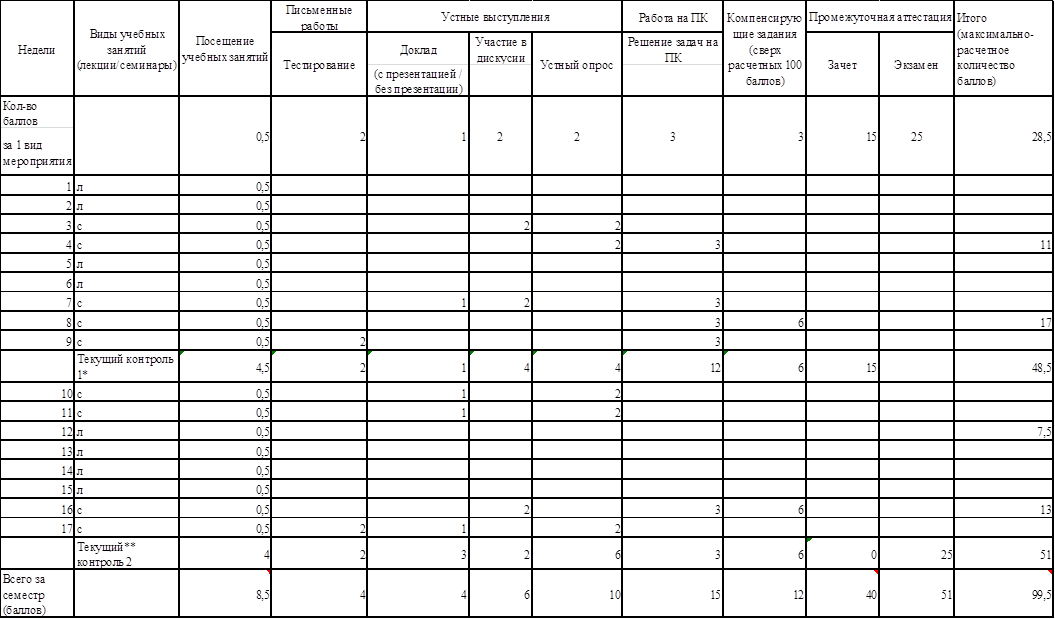 4.3. Оценочные средства для промежуточной аттестации.Вопросы для подготовки к экзамену Вопросы теоретической направленности:Правовое регулирование внешнеторговой деятельности и таможенного дела в Российской Федерации.Современные тенденции регулирования статуса юридических лиц, осуществляющих деятельность в области таможенного дела в Российской Федерации.Организация и формы взаимодействия ФТС России с бизнес-сообществом и участниками внешнеэкономической деятельности.Порядок ведения реестров лиц, осуществляющих деятельность в области таможенного дела в Евразийском экономическом союзе.Порядок ведения реестров лиц, осуществляющих деятельность в области таможенного дела в Российской Федерации.Общий порядок включения юридических лиц в реестры лиц, осуществляющих деятельность в области таможенного дела в Евразийском экономическом союзе.Общий порядок исключения юридических лиц из реестров лиц, осуществляющих деятельность в области таможенного дела в Евразийском экономическом союзе.Порядок включения юридических лиц в реестр таможенных представителей в Российской Федерации.Основания для исключения юридических лиц из реестра таможенных представителей в Российской Федерации.Права таможенного представителя.Обязанности и ответственность таможенного представителя.Правовое регулирование отношений таможенного представителя с декларантами и другими заинтересованными лицами.Основания и порядок отзыва свидетельства о включении в реестр таможенных представителей.Порядок аттестации лиц на соответствие квалификационным требованиям специалиста по таможенным операциям в Российской Федерации.Основания и порядок отзыва квалификационного аттестата специалиста по таможенным операциям в Российской Федерации.Функции и особенности деятельности специалиста по таможенным операциям.Цели, задачи и направления деятельности объединений (ассоциаций) таможенных представителей в Российской Федерации.Условия включения юридических лиц в реестр таможенных перевозчиков в Евразийском экономическом союзе.Порядок включения юридических лиц в реестр таможенных перевозчиков в Российской Федерации.Основания и порядок исключения юридических лиц из реестра таможенных перевозчиков.Вопросы практической направленности:Обязанности и ответственность таможенного перевозчика.Функции и особенности деятельности таможенного перевозчика.Понятие владельца склада временного хранения. Тенденции развития складов временного хранения в государствах-членах Евразийского экономического союза.Условия включения юридических лиц в реестр владельцев складов временного хранения в Евразийском экономическом союзе.Порядок включения юридических лиц в реестр владельцев складов временного хранения  в Российской Федерации.Основания и порядок исключения юридических лиц из реестра владельцев складов временного хранения.Обязанности и ответственность владельца склада временного храненияПравовое регулирование отношений владельца склада временного хранения с лицами, помещающими товары на временное хранение.Понятие владельца таможенного склада. Тенденции развития таможенных складов в государствах-членах Евразийского экономического союза.Условия включения юридических лиц в реестр владельцев таможенных складов в Евразийском экономическом союзе.Порядок включения юридических лиц в реестр владельцев таможенных складов в Российской Федерации.Основания и порядок исключения юридических лиц из реестра владельцев таможенных складов.Обязанности и ответственность владельца таможенного склада.Понятие владельца магазина беспошлинной торговли. Условия включения юридических лиц в реестр владельцев магазинов беспошлинной торговли в Российской Федерации.Порядок включения юридических лиц в реестр владельцев магазинов беспошлинной торговли в Российской Федерации.Основания и порядок исключения юридических лиц из реестра владельцев магазинов беспошлинной торговли.Обязанности и ответственность владельца магазина беспошлинной торговли.Понятие уполномоченного экономического оператора и сфера его деятельности уполномоченного экономического оператора. Тенденции развития уполномоченных экономических операторов в государствах-членах Евразийского экономического союза.Условия присвоения статуса уполномоченного экономического оператора в Евразийском экономическом союзе.Порядок  включения юридических лиц в реестр  уполномоченных экономических операторов в Российской Федерации.Основания и порядок исключения юридических лиц из  реестра уполномоченных экономических операторов.Специальные упрощения, предоставляемые уполномоченному  экономическому оператору.Порядок заключения соглашения между уполномоченным экономическим оператором и уполномоченным таможенным органом.Понятие свободного склада. Состояние развития свободных складов в государствах-членах Евразийского экономического союза.Порядок создания свободного склада. Обязанности и ответственность владельца свободного склада.Порядок представления в таможенные органы форм отчетности лицами, осуществляющими деятельность в области таможенного дела в Российской Федерации.Участие некоммерческих организаций и юридических лиц, осуществляющих деятельность в области таможенного дела в формировании и реализации государственной политики в области таможенного дела.Шкала оценивания.Расчет итоговой рейтинговой оценки:Критерии оценки ответа на экзаменационные вопросы:На оценку «Отлично» студент должен продемонстрировать знание основных понятий, относящихся к сфере таможенного дела, правильно ответить на все дополнительные вопросы, ответ должен быть логичным и последовательнымНа оценку «Хорошо» студент должен продемонстрировать знание основных понятий, относящихся к сфере таможенного дела, правильно ответить на все дополнительные вопросы, при этом изложение ответа на вопрос не вполне последовательное и требует дополнительных уточнений.На оценку «Удовлетворительно» студент должен продемонстрировать знание основных понятий, относящихся к сфере таможенного дела, правильно отвечает не на все дополнительные вопросы, и изложение ответа на вопрос не вполне последовательное и требует дополнительных уточнений.На оценку «Неудовлетворительно» студент не демонстрирует знание основных понятий, относящихся к сфере таможенного дела, не отвечает ни на один дополнительный вопрос, и изложение ответа на вопрос не последовательное и не логичноеПримерная тематика курсовых работСравнительный анализ предложений образовательных учреждений в Санкт-Петербурге по подготовке лиц к квалификационному экзамену на специалиста по таможенным операциям.О значении премии «Таможенный Олимп» ФТС России для оценки результатов работы участников внешнеэкономической деятельности и организаций, оказывающих услуги в сфере таможенного дела.Анализ результатов и оценка перспектив деятельности Экспертно-консультативного совета по таможенной политике. при ФТС России в целях развития взаимодействия таможенных органов и бизнес-сообщества.Анализ результатов и оценка перспектив деятельности Общественного совета  при ФТС России в целях развития взаимодействия таможенных органов и бизнес-сообщества.Анализ распределения юридических лиц, осуществляющих деятельность в области таможенного дела, по территории Российской Федерации.Современные тенденции регулирования статуса юридических лиц, осуществляющих деятельность в области таможенного дела.Организация и формы взаимодействие ФТС России с бизнес-сообществом и участниками внешнеэкономической деятельности.Совершенствование порядка ведения реестров лиц, осуществляющих деятельность в области таможенного дела, в Российской Федерации и Евразийской экономической комиссией.Оценка роли и перспектив деятельности таможенных представителей в Российской Федерации в сфере оказания таможенных услуг.Развитие принципов саморегулирования деятельности таможенных представителей в Российской Федерации.Регулирование деятельности таможенных брокеров в зарубежных государствах (по выбору).Регулирование деятельности экономических операторов в зарубежных государствах (по выбору).Оценка роли и перспектив деятельности владельцев складов временного хранения в Российской Федерации в сфере оказания таможенных услуг.Оценка роли и перспектив деятельности таможенных перевозчиков в Российской Федерации в сфере оказания таможенных услуг.Оценка роли и перспектив деятельности владельцев таможенных складов в Российской Федерации в сфере оказания таможенных услуг.Оценка роли и перспектив деятельности уполномоченных экономических операторов в Российской Федерации.Оценка роли и перспектив деятельности владельцев свободных складов в Российской Федерации.Анализ оснований для исключения юридических лиц из реестра таможенных представителей в Российской Федерации в 2011-2017 годах.Анализ оснований для исключения юридических лиц из реестра владельцев складов временного хранения в Российской Федерации в 2011-2017 годах.Анализ оснований для исключения юридических лиц из реестра владельцев таможенных складов в Российской Федерации в 2011-2017 годах.Анализ оснований для исключения юридических лиц из реестра таможенных перевозчиков в Российской Федерации в 2011-2017 годах.Правовое регулирование отношений таможенного представителя с декларантами и другими заинтересованными лицами.Основные функции и особенности деятельности специалиста по таможенным операциям в таможенных представителях.Анализ деятельности объединений (ассоциаций) таможенных представителей в Российской Федерации.Анализ деятельности объединений (ассоциаций) таможенных представителей в государствах - членах ЕАЭС.Анализ деятельности объединений (ассоциаций) уполномоченных экономических операторов в Российской Федерации и в государствах - членах ЕАЭС.Состояние и развитие деятельности таможенных перевозчиков в Евразийском экономическом союзе.Организация деятельности владельца склада временного хранения с учетом типа склада временного хранения.Правовое регулирование отношений владельца склада временного хранения с лицами, помещающими товары на временное хранение.Организация деятельности владельца таможенного склада с учетом типа таможенного склада. Состояние и тенденции развития деятельности владельцев магазинов беспошлинной торговли в Российской Федерации.Сравнительный анализ организации деятельности уполномоченных экономических операторов в государствах - членах ЕАЭС.Развитие принципов саморегулирования деятельности уполномоченных экономических операторов в Российской Федерации.Развитие порядка представления в таможенные органы форм отчетности лицами, осуществляющими деятельность в области таможенного дела, в Российской Федерации.Участие некоммерческих организаций и юридических лиц, осуществляющих деятельность в области таможенного дела, в формировании и реализации государственной политики в области таможенного дела.Анализ участия уполномоченных экономических операторов в саморегулируемых организациях, созданных в Российской Федерации.5.	Методические указания для обучающихся по освоению дисциплины (модуля)Дисциплина «Деятельность юридических лиц в сфере таможенного дела» изучается студентами в девятом и одиннадцатом (пятом и шестом курсе  для заочного обучения) семестре. При подготовке к лекционным занятиям студенту следует  ознакомиться с учебно-тематическим планом изучаемой учебной дисциплины, а также с Календарным планом прохождения соответствующего курса - с тем, чтобы иметь возможность вспомнить уже пройденный материал данного курса и на этой основе подготовиться к восприятию новой информации, следуя логике изложения курса преподавателем-лектором. В процессе лекционного занятия студент ведет свой конспект лекций, делая записи, касающиеся основных тезисов лектора. Это могут быть исходные проблемы и вопросы, ключевые понятия и их определения, важнейшие положения и выводы, существенные оценки и т.д. В заключительной части лекции студент может задать вопросы преподавателю по содержанию лекции, уточняя и уясняя для себя теоретические моменты, которые остались ему непонятными.Стоит отметить, что необходимо также систематическая самостоятельная работа студента. Самостоятельная работа студента, прежде всего, подразумевает изучение им учебной и научной литературы, рекомендуемой рабочей программой дисциплины и программой курса. Кроме того, студент должен уделять время детальному и вдумчивому  изучению нормативно-правовых документов, регулирующих перемещение товаров через таможенную границу ЕАЭС. 6.	Учебная литература и ресурсы информационно-телекоммуникационной сети "Интернет", включая перечень учебно-методического обеспечения для самостоятельной работы обучающихся по дисциплине (модулю) Основная литература.1. Шамахов В.А. Таможенное регулирование в Таможенном союзе в рамках ЕврАзЭс: учебник для студентов вузов, учащихся по специальности «Таможенное дело», изд.2 / под.общ.редакцией Шамахова В.А.,Кожанкова Ю.А. СПб.: Издательство СЗИУ РАНХиГС, 2013 – 628 с. 
2. Костин А.А. Организация таможенного контроля товаров и транспортных средств [Электронный ресурс]: учеб. пособие для студентов высших учебных заведений, обучающихся по специальности «Таможенное дело».СПб.:Троицкий мост, 2016 - 212 с.  http://idp.nwipa.ru:2228/reading.php?productid=351342 
3.        Овчиников О.А. Основы таможенного дела [Электронный ресурс].- СПб.: Троицкий мост, 2016 – 152 с. http://idp.nwipa.ru:2228/reading.php?productid=3533234.Сидоров, Виктор Никифорович. Таможенное право [Электронный ресурс] : практикум : учеб. пособие для академического бакалавриата / В. Н. Сидоров ; Моск. гос. ун-т им. М.В. Ломоносова, Финанс. ун-т при Правительстве Рос. Федерации. - Электрон. дан. - М. : Юрайт, 2016. - 460 c.https://idp.nwipa.ru:2920/viewer/562DE564-94DF-4F26-9C12-7562439BE53D#page/1 Дополнительная литература.1.Бякин, Геннадий Иванович. Таможенные операции [Электронный ресурс] : учеб. пособие для студентов высших учеб. заведений, обучающихся по специальности 036401 «Таможенное дело» / Г. И. Бякин ; под ред. Н. А. Галикеева. - Изд. 2-е, испр. и доп. - Электрон. дан. - СПб. : Интермедия, 2014. - 267 c. https://idp.nwipa.ru:2706/reader/book/55346/#1 Учебно-методическое обеспечение самостоятельной работы.Положение об организации самостоятельной работы студентов ФГБОУ ВО «Российская академия народного хозяйства и государственной службы при Президенте Российской Федерации»Тестовые задания Вопросы для самостоятельной работы студентовНормативные правовые документы.Международная конвенция об упрощении и гармонизации таможенных процедур от 18 мая 1973 года (в редакции Протокола о внесении изменений от 26 июня 1999 года).Таможенный Кодекс Европейского Сообщества Регламент Совета № 2913/92.Таможенный Кодекс Европейского Сообщества Регламент Совета № 952/2013.Рамочные стандарты Всемирной таможенной организации. Рамочные стандарты безопасности и облегчения мировой торговли, июнь, 2005.Конституция Российской ФедерацииТаможенный кодекс Таможенного союза, 2010.Договор о Евразийском экономическом союзе.Соглашение между Правительством РФ, Правительством Республики Беларусь, Правительством Республики Казахстан от 18.06.2010 "О свободных складах и таможенной процедуре свободного склада" (с изменениями на 8 мая 2015 года)Решение Комиссии Таможенного союза от 20 сентября 2010 года № 397 «О взаимодействии Комиссии Таможенного союза с деловым сообществом». Решение Комиссии Таможенного союза от 20 мая 2010 года № 261 «Об утверждении форм общих реестров лиц, осуществляющих деятельность в cфере таможенного дела, порядка их ведения и формирования».Решение Комиссии Таможенного союза от 17 августа 2010 года № 355 «О технических условиях предоставления данных, содержащихся в реестрах таможенных представителей, таможенных перевозчиков, владельцев складов временного хранения, владельцев таможенных складов». Решение Комиссии Таможенного союза от 18 июня 2010 года № 323 «О перечне товаров, в отношении которых не могут применяться специальные упрощения, предоставляемые уполномоченному экономическому оператору». Решение Комиссии Таможенного союза от 9 декабря 2011 года № 872 «Об определении критериев к лицам, осуществляющим деятельность по производству товаров и (или) экспортирующим товары, к которым не применяются вывозные таможенные пошлины, претендующим получить статус уполномоченного экономического оператора».Решение Комиссии Таможенного союза от 20 мая 2010 года № 260 «О формах таможенных документов». Кодекс Российской Федерации об административных правонарушениях от 30 декабря 2001 года № 195-ФЗ.Федеральный закон Российской Федерации от 8 декабря 2003 года № 164-ФЗ  «Об основах государственного регулирования внешнеторговой деятельности».Федеральный закон Российской Федерации от 27 ноября 2010 года № 311-ФЗ «О таможенном регулировании в Российской Федерации».Федеральный закон Российской Федерации от 5 мая 2014 года № 113-ФЗ «О внесении изменений в ФЗ «О таможенном регулировании в части совершенствования административных процедур при предоставлении государственных услуг».Федеральный закон Российской Федерации от 5 мая 2014 года № 115-ФЗ «О внесении изменений в ФЗ «О таможенном регулировании в части совершенствования  института уполномоченного экономического оператора».  Постановление Правительства Российской Федерации от 16 сентября 2013 года № 809 "О Федеральной таможенной службе". Постановление Правительства Российской Федерации от 19 августа 2011 года № 704 «Об утверждении положения о возмещении таможенными органами расходов (издержек), понесенных лицом в связи с хранением товаров, в отношении которых в ходе проведения таможенной проверки не установлено нарушение таможенного законодательства таможенного союза в рамках ЕвразЭС и (или) законодательства Российской Федерации о таможенном деле».Постановление Правительства Российской Федерации от 13 декабря 2013 года № 1154 «О перечне товаров, таможенных процедурах, а также случаях, при которых таможенное декларирование товаров может осуществляться в письменной форме».Распоряжение Правительства Российской Федерации от 29 июня 2012 года № 1125-р «Об утверждении плана мероприятий ("дорожной карты") "Совершенствование таможенного администрирования» (с изменениями, внесенными распоряжением Правительства РФ от 26 сентября 2013 года № 1721-р).Распоряжение Правительства Российской Федерации от 28 декабря 2012 года № 2575-р «Об утверждении Стратегии развития таможенной службы Российской Федерации до 2020 года».Приказ ФТС России от 7 декабря 2015 года № 2493 «Об утверждении Положения об Общественном совете при ФТС России». Приказ ФТС России от 14 июня 2007 г. № 725 «Об утверждении Положения об экспертно-консультативном совете по таможенной политике при ФТС России» (с изменениями, внесенными приказами ФТС России от 23 сентября 2008 г. № 1165, от 11 мая 2012 г. № 904, от 11 ноября 2014 г. № 2182, от 2 июня 2015 г. № 1059).Приказ ФТС России от 30 июля 2010 года № 1428 "Об утверждении формы реестра таможенных представителей". Приказ ФТС России от 1 сентября 2010 года № 1613 «Об утверждении реестра таможенных представителей». Приказ ФТС России от 3 октября 2011 года № 2012 «Об утверждении административного регламента Федеральной таможенной службы по предоставлению государственной услуги ведения реестра таможенных представителей». Приказ ФТС России от 28 декабря 2010 года № 2636 «Об утверждении порядка представления и форм отчетности лицами, осуществляющими деятельность в сфере таможенного дела».Приказ ФТС России от 30 сентября 2011 года № 1992 «Об утверждении административного регламента Федеральной таможенной службы по предоставлению государственной услуги по ведению реестра таможенных перевозчиков».Приказ ФТС России 18 ноября 2011 года № 2355 «Об утверждении Административного регламента Федеральной таможенной службы по предоставлению государственной услуги по ведению реестра владельцев складов временного хранения».  Приказ ФТС России от 20 февраля 2012 года № 294 «Об утверждении административного регламента федеральной таможенной службы по предоставлению государственной услуги ведения реестра владельцев таможенных складов». Приказ ФТС России от 25 ноября 2011 года № 2398 "Об утверждении Административного регламента Федеральной таможенной службы по предоставлению государственной услуги ведения Реестра владельцев магазинов беспошлинной торговли".Приказ ФТС России от 1 февраля 2011 года № 186 «Об утверждении формы свидетельства о включении в реестр владельцев магазинов беспошлинной торговли, порядка его заполнения и формы реестра владельцев магазинов беспошлинной торговли».Приказ ФТС России от 14 сентября 2011 года № 1877 "Об утверждении Административного регламента Федеральной таможенной службы по предоставлению государственной услуги по ведению реестра уполномоченных экономических операторов".Приказ ФТС России от 30 декабря 2010 года № 2709 «Об утверждении форм отчетности уполномоченного экономического оператора». Приказ ФТС России от 20 сентября 2011 года № 1914 «Об утверждении типовой формы соглашения, заключаемого между таможенным органом и уполномоченным экономическим оператором». Приказ  ФТС России от 3 мая 2012 года № 858 «Об утверждении Порядка проведения консультаций с общероссийскими некоммерческими организациями при разработке проектов нормативных правовых актов ФТС России, устанавливающих порядок и технологии совершения таможенных операций, связанных с ввозом товаров в Российскую Федерацию н вывозом товаров из Российской Федерации, их декларированием и выпуском, определяющих условия деятельности уполномоченных экономических операторов и иных лиц, осуществляющих деятельность в сфере таможенного дела». Приказ ФТС России от 16 марта 2011 года № 578 «Об утверждении Инструкции о действиях должностных лиц таможенных органов при проведении таможенного осмотра помещений и территорий». Приказ ФТС России от 31 января 2011 года № 169 «Об утверждении формы предписания на проведение таможенного осмотра помещений и территорий». Приказ ФТС России от 13 января 2011года № 74 "Об утверждении Порядка учета таможенными органами условно выпущенных товаров, находящихся под таможенным контролем".Приказ ФТС России от 22 декабря 2010 года № 2522 «Об утверждении формы акта проверки системы учета товаров и отчетности». Приказ ФТС России от 6 июля 2012 года № 1373 «Об утверждении Инструкции о действиях должностных лиц таможенных органов при проведении таможенного контроля в форме таможенной проверки». Приказ ФТС России от 1 ноября 2013 года № 2081 «Об утверждении Инструкции о действиях должностных лиц таможенных органов при совершении таможенных операций при таможенном декларировании в электронной форме товаров, находящихся в регионе деятельности таможенного органа, отличного от места их декларирования». Приказ ФТС России от 26 сентября 2012 года № 1926 «Об утверждении перечня типовых структурных подразделений таможенных органов Российской Федерации».Приказ ФТС России от 26 декабря 2012 года № 2659 «Об утверждении положения о Главном управлении организации таможенного оформления и таможенного контроля».Приказ ФТС России от 26 декабря 2012 года № 2656 «Об утверждении Регламента Федеральной таможенной службы». Приказ ФТС России от 25 октября 2011 года № 2199 «Об утверждении форм документов для целей применения отдельных форм таможенного контроля».Приказ ФТС России от 19 августа 2014 года № 1600 «Об утверждении требований к обустройству, оборудованию и месту нахождения складов временного хранения и прилегающей к ним территории, приближенных к государственной границе Российской Федерации и являющихся местом расположения таможенных органов или их структурных подразделений, осуществляющих таможенные операции и таможенный контроль в отношении товаров, перемещаемых через таможенную границу Таможенного союза».Приказ ФТС России от 24 сентября 2014 года № 1860 «Об утверждении порядка представления и формы отчетности о деятельности таможенного представителя».Приказ ФТС РФ от 8 ноября 2011 года № 2263 «Об утверждении административного регламента Федеральной таможенной службы по предоставлению государственной услуги выдачи и отзыва квалификационных аттестатов специалистов по таможенным операциям».Приказ ФТС России от 21 декабря 2015 года № 2605 «Об утверждении программы квалификационного экзамена для специалистов по таможенным операциям».  Интернет-ресурсы.Для освоения дисциплины следует пользоваться доступом через сайт научной библиотеки http://nwapa.spb.ru/ к следующим подписным электронным ресурсам: Русскоязычные ресурсы:· официальный сайт Евразийского экономического союза http://www.eaeunion.org/; · официальный сайт Евразийской экономической Комиссии http://www.eurasiancommission.org/; - электронные учебники электронно-библиотечной системы (ЭБС)  «Айбукс»;- электронные учебники электронно–библиотечной системы (ЭБС) «Лань»;- статьи из периодических изданий по  общественным  и гуманитарным наукам «Ист-Вью»  - энциклопедии, словари, справочники «Рубрикон»;- полные тексты диссертаций и авторефератов Электронная Библиотека Диссертаций РГБ. Англоязычные  ресурсы:- EBSCO Publishing - доступ к мультидисциплинарным полнотекстовым базам данных различных мировых издательств по бизнесу, экономике, финансам, бухгалтерскому учету, гуманитарным и естественным областям знаний, рефератам и полным текстам публикаций из научных и научно–популярных журналов.Кроме вышеперечисленных ресурсов, используются следующие ресурсы сети Интернет: http://uristy.ucoz.ru/; http://www.garant.ru/; http://www.kodeks.ru/ Иные ресурсы.В ходе образовательного процесса не используется.7.	Материально-техническая база, информационные технологии, программное обеспечение и информационные справочные системыИнформационные средства обучения: - Системы, используемые для поиска источников информации в сети Интернет;- Программные задачи компании ООО «СТМ», являющегося разработчиком программного обеспечения для железнодорожной логистики и внешнеэкономической деятельности: «ВЭД-Декларант» - программа для специалистов по таможенному оформлению, непосредственно занимающихся заполнением деклараций на товары,  · «ВЭД-Инфо» - уникальный электронный справочник, содержащий всю актуальную нормативно-правовую базу в сфере внешнеэкономической деятельности; - Тренажер «Прием и регистрация декларации на товары», разработанный Межрегиональным центром обеспечения учебного процесса. Описание материально-технической базы,необходимой для осуществления образовательного процессапо дисциплинеУТВЕРЖДЕНА на заседании методической комиссии Протокол № 1 от «26» августа 2019 гС изменениямиПротокол № 5 от «27» апреля 2020 гПеречень планируемых результатов обучения по дисциплине (модулю), соотнесенных с планируемыми результатами освоения образовательной программыОбъем и место дисциплины  в структуре образовательной программыСодержание и структура дисциплины Материалы текущего контроля успеваемости обучающихся и фонд оценочных средств промежуточной аттестации по дисциплинеМетодические указания для обучающихся по освоению дисциплины (модуля)Учебная литература и ресурсы информационно-телекоммуникационной сети "Интернет", учебно-методическое обеспечение самостоятельной работы обучающихся по дисциплине 6.1. Основная литература6.2. Дополнительная литература6.3. Учебно-методическое обеспечение самостоятельной работы6.4. Нормативные правовые документы6.5. Интернет-ресурсы6.6. Иные источникиМатериально-техническая база, информационные технологии, программное обеспечение и информационные справочные системы Код компетенцииНаименованиекомпетенцииКод этапа освоения компетенцииНаименование этапа освоения компетенцииПК-1Способностью осуществлять контроль за соблюдением таможенного законодательства и законодательства Российской Федерации о таможенном деле при совершении таможенных операций участниками внешнеэкономической деятельности и иными лицами, осуществляющими деятельность в сфере таможенного делаПК-1.7Способность проводить проверку соблюдения законодательства ЕАЭС и РФ, контроль которого возложен на таможенные органы, в отношении лиц, осуществляющих деятельность в сфере таможенного делаПК-12Умение обеспечить защиту гражданских прав участников ВЭД и лиц, осуществляющих деятельность в сфере таможенного делаПК-12.3Способность применять механизмы защиты права  лиц, осуществляющих деятельность в сфере таможенного делаПрофессиональные задачи/профессиональные действияКод этапа освоения компетенцииРезультаты обученияПодготовка и осуществление перевозки грузов в цепи поставокПК-1.7На уровне знаний: основные положения таможенного законодательства Союза и таможенного законодательства Российской Федерации по регулированию и организации деятельности таможенных представителей, таможенных перевозчиков, владельцев складов временного хранения, владельцев таможенных складов, владельцев свободных складов, владельцев магазинов беспошлинной торговли и уполномоченных экономических операторов;Подготовка и осуществление перевозки грузов в цепи поставокПК-1.7На уровне умений: осуществлять действия в качестве работников персонала юридических лиц, осуществляющих деятельность в сфере таможенного дела, по оказанию соответствующих услуг в сфере таможенного дела и должностных лиц таможенных органов по проведению мониторинга деятельности указанных выше участников ВЭД и таможенного контроля товаров и транспортных средств в процессе совершения таможенных операций и использования таможенных процедурЗаполнение и подача в таможенные органы таможенной декларации и иных таможенных документов, в том числе с использованием современных информационных технологий  ПК-12.3На уровне умений: умение анализировать содержание и заполнять таможенную декларацию, декларацию таможенной стоимости, форму корректировки декларации на товары и иных таможенных документов на предмет соответствия требованиям таможенного законодательстваЗаполнение и подача в таможенные органы таможенной декларации и иных таможенных документов, в том числе с использованием современных информационных технологий  ПК-12.3На уровне навыков: навыки работы со штатными программными средствами, используемыми для проверки правильности заполнения и заполнения таможенных документовВид работыТрудоемкость в акад. часахауд./ЭО,ДОТТрудоемкость в астрон. Часахауд./ЭО,ДОТОбщая трудоемкость10881Контактная  работа с преподавателем5440Лекции18\013Практические занятия36\027Лабораторные занятияСамостоятельная работа18\014Контроль36\027Формы текущего контроляустный опрос, доклад (дискуссия), реферат,  тестирование, решение кейсовустный опрос, доклад (дискуссия), реферат,  тестирование, решение кейсовФорма  промежуточной аттестацииКурсовая работа Экзамен  Курсовая работа Экзамен  Вид работыТрудоемкость в акад. часахауд./ЭО,ДОТТрудоемкость в астрон. Часахауд./ЭО,ДОТОбщая трудоемкость10881Контактная  работа с преподавателемЛекции4\03Практические занятия8\06Лабораторные занятияСамостоятельная работа87\065Контроль9\07Формы текущего контроляустный опрос, доклад (дискуссия), реферат,  тестирование, решение кейсовустный опрос, доклад (дискуссия), реферат,  тестирование, решение кейсовФорма  промежуточной аттестацииКурсовая работа экзаменКурсовая работа экзамен№ п/пНаименование тем (разделов),Объем дисциплины (модуля), час.Объем дисциплины (модуля), час.Объем дисциплины (модуля), час.Объем дисциплины (модуля), час.Объем дисциплины (модуля), час.Объем дисциплины (модуля), час.Форма
текущего 
контроля успеваемости*, промежуточной аттестации№ п/пНаименование тем (разделов),ВсегоКонтактная работа обучающихся с преподавателем
по видам учебных занятийКонтактная работа обучающихся с преподавателем
по видам учебных занятийКонтактная работа обучающихся с преподавателем
по видам учебных занятийКонтактная работа обучающихся с преподавателем
по видам учебных занятийСРФорма
текущего 
контроля успеваемости*, промежуточной аттестации№ п/пНаименование тем (разделов),ВсегоЛ\ЭО\ДОТЛР\ЭО\ДОТПЗ\ЭО\ДОТКСРСРФорма
текущего 
контроля успеваемости*, промежуточной аттестацииТема 1Взаимоотношения таможенных органов с бизнес-сообществом,  участниками                                         внешнеэкономической деятельности и лицами, осуществляющими деятельность в области таможенного дела62\002\002УО,  ДТема 2Порядок ведения реестров юридических лиц, осуществляющих деятельность в области  таможенного дела62\002\002УО, ДТема 3Таможенный представитель: правовой статус, практика деятельности и современные тенденции развития102\006\002УО, Т,ДИ, РЗТема 4Специалист по таможенным операциям: порядок аттестации на соответствие квалификационным требованиям и содержание его деятельности62\004\002УО, Д,ДИТема 5Таможенный перевозчик: правовой статус, функции и организация деятельности82\004\002УО, Д, РЗТема 6Владелец склада временного хранения: правовой статус, функции и организация деятельности82\004\002УО, ДТема 7Владелец таможенного склада: правовой статус, функции и организация деятельности. Владелец свободного склада.82\004\002УО, ДТема 8Владелец магазина беспошлинной торговли: правовой статус, функции и организация деятельности.82\004\002УО, Д Тема 9Уполномоченный экономический оператор: правовой статус, функции и организация деятельности102\006\002УО, Д, Т, ДИПромежуточная аттестацияПромежуточная аттестацияКурсовая работа, экзаменИтого с учетом ЭО\ДОТИтого с учетом ЭО\ДОТ18\036\0Всего:Всего:108180362*18№ п/пНаименование тем (разделов),Объем дисциплины (модуля), час.Объем дисциплины (модуля), час.Объем дисциплины (модуля), час.Объем дисциплины (модуля), час.Объем дисциплины (модуля), час.Объем дисциплины (модуля), час.Форма
текущего 
контроля успеваемости*, промежуточной аттестации№ п/пНаименование тем (разделов),ВсегоКонтактная работа обучающихся с преподавателем
по видам учебных занятийКонтактная работа обучающихся с преподавателем
по видам учебных занятийКонтактная работа обучающихся с преподавателем
по видам учебных занятийКонтактная работа обучающихся с преподавателем
по видам учебных занятийСРФорма
текущего 
контроля успеваемости*, промежуточной аттестации№ п/пНаименование тем (разделов),ВсегоЛ\ЭО\ДОТЛР\ЭО\ДОТПЗ\ЭО\ДОТКСРСРФорма
текущего 
контроля успеваемости*, промежуточной аттестацииТема 1Взаимоотношения таможенных органов с бизнес-сообществом,  участниками                                         внешнеэкономической деятельности и лицами, осуществляющими деятельность в области таможенного дела141\001\009Тема 2Порядок ведения реестров юридических лиц, осуществляющих деятельность в области  таможенного дела14002\0010УОТема 3Таможенный представитель: правовой статус, практика деятельности и современные тенденции развития161\00 1\0010Т, РЗТема 4Специалист по таможенным операциям: порядок аттестации на соответствие квалификационным требованиям и содержание его деятельности151\001\0010УОТема 5Таможенный перевозчик: правовой статус, функции и организация деятельности14001\0010Д, РЗТема 6Владелец склада временного хранения: правовой статус, функции и организация деятельности15001\0010ДТема 7Владелец таможенного склада: правовой статус, функции и организация деятельности. Владелец свободного склада.15001\0010УОТема 8Владелец магазина беспошлинной торговли: правовой статус, функции и организация деятельности.14001\009 Д Тема 9Уполномоченный экономический оператор: правовой статус, функции и организация деятельности171\00009ТПромежуточная аттестацияПромежуточная аттестацияКурсовая работа, экзаменИтого с учетом ЭО\ДОТИтого с учетом ЭО\ДОТ4\08\0Всего:Всего:1084082*87Тема (раздел)Формы (методы)  текущего контроля успеваемостиТема 1. Взаимоотношения таможенных органов с бизнес-сообществом, участниками внешнеэкономической деятельности и лицами, осуществляющими деятельность в области таможенного делаУО,  ДТема 2. Порядок ведения реестров юридических лиц, осуществляющих деятельность в области  таможенного делаУО,  ДТема 3. Таможенный представитель: правовой статус, практика деятельности и современные тенденции развития УО, Т, ДИ, РЗТема 4: Специалист по таможенным операциям: порядок аттестации на соответствие квалификационным требованиям и содержание его деятельностиУО, Т, ДИТема 5 Таможенный перевозчик: правовой статус, функции и организация деятельностиУО,  Д, РЗТема 6 Владелец склада временного хранения: правовой статус, функции и организация деятельностиУО,  ДТема 7: Владелец таможенного склада: правовой статус, функции и организация деятельности. Владелец свободного склада.УО,  ДТема 8: Владелец магазина беспошлинной торговли: правовой статус, функции и организация деятельности.УО,  ДТема 9: Уполномоченный экономический оператор: правовой статус, функции и организация деятельностиУО, Т, ДИ, ДКод компетенцииНаименованиекомпетенцииКод этапа освоения компетенцииНаименование этапа освоения компетенцииПК-1Способностью осуществлять контроль за соблюдением таможенного законодательства и законодательства Российской Федерации о таможенном деле при совершении таможенных операций участниками внешнеэкономической деятельности и иными лицами, осуществляющими деятельность в сфере таможенного делаПК-1.7Способность проводить проверку соблюдения законодательства ЕАЭС и РФ, контроль которого возложен на таможенные органы, в отношении лиц, осуществляющих деятельность в сфере таможенного делаПК-12Умение обеспечить защиту гражданских прав участников ВЭД и лиц, осуществляющих деятельность в сфере таможенного делаПК-12.3Способность применять механизмы защиты права  лиц, осуществляющих деятельность в сфере таможенного делаКоличество балловОценкаОценкаКоличество балловпрописьюбуквой96-100отличноА86-95отличноВ71-85хорошоС61-70хорошоD51-60удовлетворительноЕ№п/пНаименование1.Специализированная аудитория «Лаборатория товароведения и экспертизы в таможенном деле» - оснащена средствами мультимедиа, 2-мя досками, демонстрационными материалами, отражающими процессы осуществления таможенного контроля и таможенных операций. 2.Тематическая аудитория «Таможенное дело в России» - оснащена средствами мультимедиа, 2-мя досками, демонстрационными материалами, отражающими процессы осуществления таможенного контроля и таможенных операций.3.Специализированная аудитория «Лаборатория товароведения и экспертизы в таможенном деле» - оснащена средствами мультимедиа, 2-мя досками, демонстрационными материалами, отражающими процессы осуществления таможенного контроля и таможенных операций